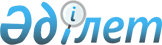 Қазақстан Республикасы Үкіметінің "Қазақстан Республикасының аумағында айналымға шығарылатын автокөлік құралдарының зиянды (ластаушы) заттар шығарындыларына қойылатын талаптар туралы техникалық регламентті бекіту туралы" 2007 жылғы 29 желтоқсандағы № 1372 және "Қазақстан Республикасы Үкіметінің 2007 жылғы 29 желтоқсандағы № 1372 және 2010 жылғы 1 наурыздағы № 153 қаулыларына өзгерістер мен толықтырулар енгізу туралы" 2010 жылғы 24 қыркүйектегі № 977 қаулыларына өзгерістер енгізу туралы
					
			Күшін жойған
			
			
		
					Қазақстан Республикасы Үкіметінің 2011 жылғы 30 маусымдағы № 737 Қаулысы. Күші жойылды – Қазақстан Республикасы Үкіметінің 2017 жылғы 30 қаңтардағы № 29 қаулысымен.
      Ескерту. Күші жойылды – ҚР Үкіметінің 30.01.2017 № 29 (алғашқы ресми жарияланған күнінен бастап қолданысқа енгізіледі) қаулысымен.
      Қазақстан Республикасының Үкіметі ҚАУЛЫ ЕТЕДІ:
      1. Қазақстан Республикасы Үкіметінің кейбір шешімдеріне мынадай өзгерістер енгізілсін:
      1) "Қазақстан Республикасының аумағында айналымға шығарылатын автокөлік құралдарының зиянды (ластаушы) заттар шығарындыларына қойылатын талаптар туралы техникалық регламентті бекіту туралы" Қазақстан Республикасы Үкіметінің 2007 жылғы 29 желтоқсандағы № 1372 қаулысында (Қазақстан Республикасының ПҮАЖ-ы, 2007 ж., № 50, 633-құжат):
      көрсетілген қаулымен бекітілген Қазақстан Республикасының аумағында айналымға шығарылатын автокөлік құралдарының зиянды (ластаушы) заттар шығарындыларына қойылатын талаптар туралы техникалық регламентте:
      14-тармақтың үшінші абзацы мынадай редакцияда жазылсын:
      "3-экологиялық кезең - 2012 жылғы 1 қаңтардан;";
      2) "Қазақстан Республикасы Үкіметінің 2007 жылғы 29 желтоқсандағы № 1372 және 2010 жылғы 1 наурыздағы № 153 қаулыларына өзгерістер және толықтырулар енгізу туралы" Қазақстан Республикасы Үкіметінің 2010 жылғы 24 қыркүйектегі № 977 қаулысында (Қазақстан Республикасының ПҮАЖ-ы, 2011 ж., № 6, 84-құжат):
      2-тармақ мынадай редакцияда жазылсын:
      "2. Осы қаулы 2012 жылғы 1 қаңтардан бастап қолданысқа енгізілетін 1-тармақтың 1) тармақшасының төртінші, бесінші және тоғызыншы абзацтарын қоспағанда, алғашқы ресми жарияланған күнінен бастап қолданысқа енгізіледі.".
      2. Осы қаулы қол қойылған күнінен бастап қолданысқа енгізіледі және ресми жариялануға тиіс.
					© 2012. Қазақстан Республикасы Әділет министрлігінің «Қазақстан Республикасының Заңнама және құқықтық ақпарат институты» ШЖҚ РМК
				
Қазақстан Республикасы
Премьер-Министрі
К. Мәсімов